ASSEGNO MATEMATICA dal 30/03/2020 al 03/04/2020 CLASSI VD   VELUNEDI 30/03/2020Misurare l’apotema Leggi e completa pagina 145 libro “Facciamo squadra”Esegui la scheda “L’apotema”.MARTEDI 31/03/2020L’area dei poligoni regolariLeggi e completa pagina146 libro “Facciamo squadra”Esegui la scheda “L’area dei poligoni regolari1”.MERCOLEDI 01/04/2020Completa pagina 173 libro “Facciamo squadra”Esegui le schede “Calcola l’apotema”, “L’area dei poligoni 2”GIOVEDI 02/04/2020Esegui le schede “Area e perimetro dei poligoni regolari”“Poligoni e numeri fissi”VENERDI 03/04/2020Esegui le espressioni e le schede “Il quadrato e il pentagono regolare”“L’esagono e l’ottagono regolare”.RIPETI BENISSIMO LE TABELLINESCIENZE VD VE“L’ENERGIA DEL SUONO “leggi e completa pagina 52 libro di scienze Facciamo squadra.“LA VELOCITA’ DEL SUONO” leggi e completa pagina 53 libro di scienze Facciamo squadra.Realizza la mappa concettuale dei concetti chiave sul quaderno.Leggi e completa le schede.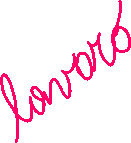 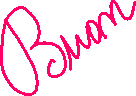 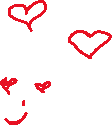 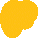 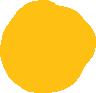 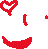 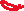 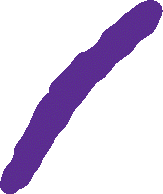 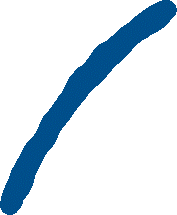 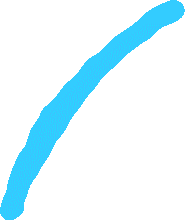 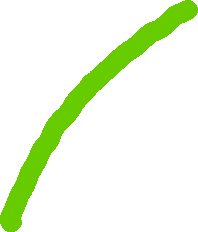 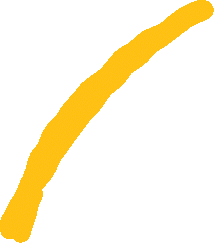 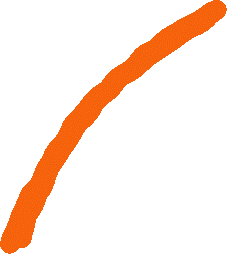 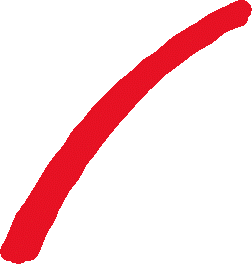 